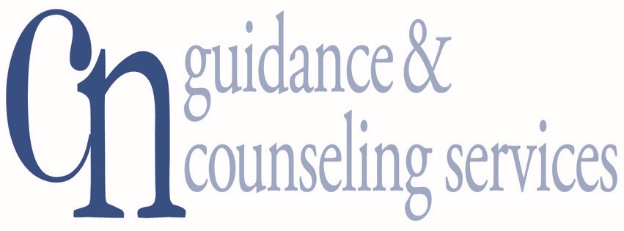 Addiction Recovery Treatment ServicesNow Providing Ancillary Withdrawal Services @ our Hicksville LocationAssessmentsIndividual CounselingGroup CounselingFree Family Education and Support GroupsVocational CounselingPsychiatric ServicesSuboxone InductionsMedication Assisted TreatmentFor confidential inquiries and appointments Contact Martine Ritter, 516.822.6111Most Insurances Accepted Including Medicaid and Medicare, Sliding ScaleCN Guidance & Counseling Services950 South Oyster Bay Road ● Hicksville, New York 11801
Phone: 516.822.6111   www.CNGuidance.org
